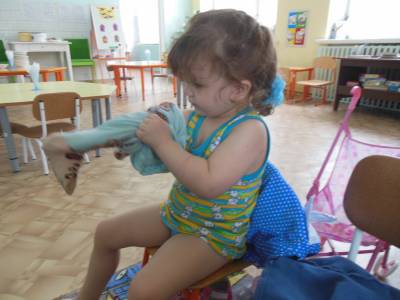 Ребенок идет в детский сад:Какими навыками самообслуживания должен обладать ребенок 2-3 лет?	Ребенок, который отправляется в детский сад, должен обладать определенными навыками самообслуживания:- одеваться;- есть;- пользоваться горшком;- умываться и вытирать руки и лицо полотенцем.	Два года – это возраст, с которого необходимо начинать приучать ребенка к навыкам самообслуживания, поскольку этот период проходит под девизом: «Я сам!». Его не нужно заставлять что-либо делать – он только к этому и стремится, настойчиво и упорно, решительно отстаивая свое право делать все без помощи взрослых  и получая огромное удовольствие от достижения цели. 	К трехлетнему возрасту, ребенок может и должен овладеть следующими навыками:- умываться и чистить зубы;- одеваться и раздеваться;- аккуратно складывать одежду;-  убирать игрушки;- вытирать стол тряпкой.	Самое важное условие, способствующее достижению успеха, - «Не мешать!». Не хватать за руки, не одергивать и не поправлять на каждом шагу, не пытаться все сделать за него, потому что он «маленький и ничего не умеет делать». Конечно, это нелегкое испытание для взрослых, но если вы проявите терпение, очень скоро будете гордиться успехами своего ребенка.Как научить ребенка одеваться?	Не нужно немедленно требовать от ребенка, чтобы он, начиная с этого момента, всегда одевался только сам. Но – и это очень важно! – когда он по своей доброй воле берется за одежду и старается надеть ее сам, ни в коем случае не мешайте ему, не пытайтесь все за него сделать.	Планируйте свое время таким образом, чтобы вы могли чувствовать себя спокойно, пока ребенок осваивает науку одевания. Лучше встать утром на полчаса раньше, чем лишить его возможности вовремя овладеть новыми навыками.	Если же он не проявляет желания одеваться самостоятельно, можно немножко подтолкнуть его. Например, вы можете надеть ему носочки, но не до конца, и предложить самому подтянуть их повыше.	Предлагайте ему самому снимать ту одежду, которую действительно легко снять.	В помощь ребенку можно повесить плакат в детской комнате с изображением разных предметов гардероба в той последовательности, в которой их нужно одевать.	Стоит обратить внимание на удобство одежды, а также пристрастия ребенка к цвету или фасону, так как именно из-за этого он может отказываться одеваться сам.Как приучить ребенка к горшку?	Что делать нельзя:- держать на горшке подолгу;- покупать «музыкальные горшки»;- ругать за испачканные штаны;- придавать этим процедурам слишком большое значение, фиксировать внимание ребенка больше необходимого.Как приучить убирать игрушки?	Уборка проводится в игровой форме (краны, уборочные машины и т.п.). Можно устроить соревнование (кто больше и быстрее соберет). Всегда вести себя последовательно. Нельзя приучать ребенка убирать время от времени (вчера убрал, а сегодня нет).	Нужно, чтобы возможность ходить в детский сад подавалась как нечто важное и значительное, заслуженное ребенком, потому что он уже вырос и многому научился. Ни в коем случае нельзя угрожать ему садиком: «Вот подожди, отдам тебя в садик, там тебя быстро отучат капризничать и ныть».	Начало посещения детского сада – переломный момент, значение которого трудно переоценить. До сих пор ребенок буквально принадлежал родителям целиком и полностью. Они знали о нем все. Теперь же довольно большую часть времени он будет проводить в другом мире.	Безусловно, подобные перемены сопровождаются сильными переживаниями. Но дело в том, что такие перемены в определенный момент становятся просто необходимыми: ребенок растет и его нельзя держать при себе до бесконечности. Чтобы справиться со своими тревогами, родителям нужно почаще напоминать себе: «Это отдельный человек, а не часть меня и не моя собственность. Он должен идти своей дорогой, моя задача – учить его всему, что поможет ему в пути, подстраховать и помогать в тех случаях, когда возникающие препятствия не поддаются его реальным возможностям».